ADDITIONAL/CONCURRENT ASSIGNMENT REQUEST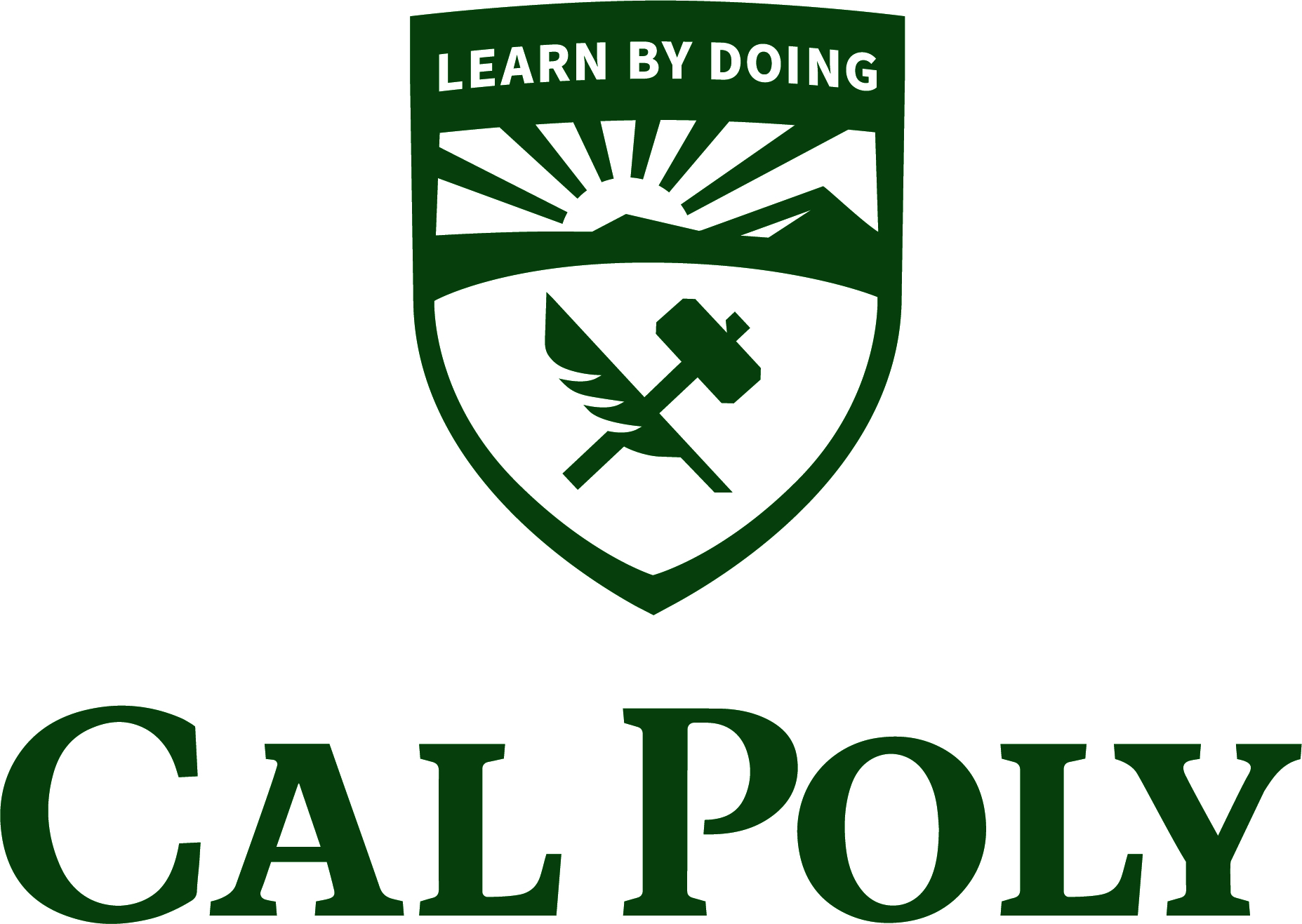 (HR 101-S is not required if both current and additional assignments are Unit 3)\PART I:  EMPLOYEE INFORMATIONPART I:  EMPLOYEE INFORMATIONPART I:  EMPLOYEE INFORMATIONPART I:  EMPLOYEE INFORMATIONPART I:  EMPLOYEE INFORMATIONPART I:  EMPLOYEE INFORMATIONPART I:  EMPLOYEE INFORMATIONPART I:  EMPLOYEE INFORMATIONPART I:  EMPLOYEE INFORMATIONPART I:  EMPLOYEE INFORMATIONPART I:  EMPLOYEE INFORMATIONPART I:  EMPLOYEE INFORMATIONPART I:  EMPLOYEE INFORMATIONPART I:  EMPLOYEE INFORMATIONPART I:  EMPLOYEE INFORMATIONPART I:  EMPLOYEE INFORMATIONPART I:  EMPLOYEE INFORMATIONPART I:  EMPLOYEE INFORMATIONPART I:  EMPLOYEE INFORMATIONPART I:  EMPLOYEE INFORMATIONPART I:  EMPLOYEE INFORMATIONPART I:  EMPLOYEE INFORMATIONPART I:  EMPLOYEE INFORMATIONPART I:  EMPLOYEE INFORMATIONPART I:  EMPLOYEE INFORMATIONPART I:  EMPLOYEE INFORMATIONPART I:  EMPLOYEE INFORMATIONPART I:  EMPLOYEE INFORMATIONPART I:  EMPLOYEE INFORMATIONPART I:  EMPLOYEE INFORMATIONPART I:  EMPLOYEE INFORMATIONEmployee’s Name (Last, First, MI) Employee’s Name (Last, First, MI) Employee’s Name (Last, First, MI) Employee’s Name (Last, First, MI) Employee’s Name (Last, First, MI) Employee’s Name (Last, First, MI) Employee’s Name (Last, First, MI) Employee’s Name (Last, First, MI) Employee’s Name (Last, First, MI) Employee’s Name (Last, First, MI) Employee’s Name (Last, First, MI) Employee’s Name (Last, First, MI) Employee’s Name (Last, First, MI) Employee’s Name (Last, First, MI) Employee’s Name (Last, First, MI) Employee’s Name (Last, First, MI) Employee’s Name (Last, First, MI) Employee’s Name (Last, First, MI) Employee’s Name (Last, First, MI) Employee ID Employee ID Employee ID Employee ID Employee ID Employee ID Employee ID Recruitment # (if applicable)  Recruitment # (if applicable)  Recruitment # (if applicable)  Recruitment # (if applicable)  Recruitment # (if applicable)  PART II:  POSITION/ ASSIGNMENT INFORMATION PART II:  POSITION/ ASSIGNMENT INFORMATION PART II:  POSITION/ ASSIGNMENT INFORMATION PART II:  POSITION/ ASSIGNMENT INFORMATION PART II:  POSITION/ ASSIGNMENT INFORMATION PART II:  POSITION/ ASSIGNMENT INFORMATION PART II:  POSITION/ ASSIGNMENT INFORMATION PART II:  POSITION/ ASSIGNMENT INFORMATION PART II:  POSITION/ ASSIGNMENT INFORMATION PART II:  POSITION/ ASSIGNMENT INFORMATION PART II:  POSITION/ ASSIGNMENT INFORMATION PART II:  POSITION/ ASSIGNMENT INFORMATION PART II:  POSITION/ ASSIGNMENT INFORMATION PART II:  POSITION/ ASSIGNMENT INFORMATION PART II:  POSITION/ ASSIGNMENT INFORMATION PART II:  POSITION/ ASSIGNMENT INFORMATION PART II:  POSITION/ ASSIGNMENT INFORMATION PART II:  POSITION/ ASSIGNMENT INFORMATION PART II:  POSITION/ ASSIGNMENT INFORMATION PART II:  POSITION/ ASSIGNMENT INFORMATION PART II:  POSITION/ ASSIGNMENT INFORMATION PART II:  POSITION/ ASSIGNMENT INFORMATION PART II:  POSITION/ ASSIGNMENT INFORMATION PART II:  POSITION/ ASSIGNMENT INFORMATION PART II:  POSITION/ ASSIGNMENT INFORMATION PART II:  POSITION/ ASSIGNMENT INFORMATION PART II:  POSITION/ ASSIGNMENT INFORMATION PART II:  POSITION/ ASSIGNMENT INFORMATION PART II:  POSITION/ ASSIGNMENT INFORMATION PART II:  POSITION/ ASSIGNMENT INFORMATION PART II:  POSITION/ ASSIGNMENT INFORMATION ADDITIONAL ASSIGNMENTADDITIONAL ASSIGNMENTADDITIONAL ASSIGNMENTADDITIONAL ASSIGNMENTADDITIONAL ASSIGNMENTADDITIONAL ASSIGNMENTADDITIONAL ASSIGNMENTEffective DateEffective DateEffective DateEffective DateEnding Date (if temp)Ending Date (if temp)Ending Date (if temp)Ending Date (if temp)Ending Date (if temp)Ending Date (if temp)College/DivisionCollege/DivisionCollege/DivisionCollege/DivisionCollege/DivisionCollege/DivisionCollege/DivisionCollege/DivisionDepartmentDepartmentDepartmentDepartmentDepartmentDept IDWorking Title (Optional) Working Title (Optional) Working Title (Optional) Working Title (Optional) Working Title (Optional) Working Title (Optional) Working Title (Optional) Working Title (Optional) Working Title (Optional) Working Title (Optional) Working Title (Optional) Job Classification (CSU Title) Job Classification (CSU Title) Job Classification (CSU Title) Job Classification (CSU Title) Job Classification (CSU Title) Job Classification (CSU Title) Job Classification (CSU Title) Job Classification (CSU Title) Job Classification (CSU Title) Job Classification (CSU Title) Job Classification (CSU Title) Job CodeJob CodeJob CodeSkill Level (if applicable)Skill Level (if applicable)Skill Level (if applicable)Skill Level (if applicable)Skill Level (if applicable)Grade/Range FTE/Time Base        (0.0 to 1.0)FTE/Time Base        (0.0 to 1.0)Base Salary Rate$       per  Mo   HrBase Salary Rate$       per  Mo   HrBase Salary Rate$       per  Mo   HrBase Salary Rate$       per  Mo   HrBase Salary Rate$       per  Mo   HrBase Salary Rate$       per  Mo   HrBase Salary Rate$       per  Mo   HrBase Salary Rate$       per  Mo   HrBase Salary Rate$       per  Mo   HrActual Salary Rate           per        Mo        HrActual Salary Rate           per        Mo        HrActual Salary Rate           per        Mo        HrActual Salary Rate           per        Mo        HrActual Salary Rate           per        Mo        HrActual Salary Rate           per        Mo        HrActual Salary Rate           per        Mo        HrActual Salary Rate           per        Mo        HrActual Salary Rate           per        Mo        HrActual Salary Rate           per        Mo        HrActual Salary Rate           per        Mo        Hr Collective Bargaining Status	   Represented – Unit:         Non-Represented Collective Bargaining Status	   Represented – Unit:         Non-Represented Collective Bargaining Status	   Represented – Unit:         Non-Represented Collective Bargaining Status	   Represented – Unit:         Non-Represented Collective Bargaining Status	   Represented – Unit:         Non-Represented Collective Bargaining Status	   Represented – Unit:         Non-Represented Collective Bargaining Status	   Represented – Unit:         Non-Represented Collective Bargaining Status	   Represented – Unit:         Non-Represented Collective Bargaining Status	   Represented – Unit:         Non-RepresentedPosition No Position No FLSA Status	  Exempt       Non-ExemptFLSA Status	  Exempt       Non-ExemptFLSA Status	  Exempt       Non-ExemptFLSA Status	  Exempt       Non-ExemptFLSA Status	  Exempt       Non-ExemptFLSA Status	  Exempt       Non-ExemptFLSA Status	  Exempt       Non-ExemptFLSA Status	  Exempt       Non-ExemptFLSA Status	  Exempt       Non-ExemptPosition Pool ID Position Pool ID Position Pool ID Position Pool ID Unit (Paycheck Delivery)Unit (Paycheck Delivery)Unit (Paycheck Delivery)Unit (Paycheck Delivery)Unit (Paycheck Delivery)Unit (Paycheck Delivery)Unit (Paycheck Delivery)Position Funding Form – Completion requiredhttp://afd.calpoly.edu/budget/forms/Position_Funding_Form.docxPosition Funding Form – Completion requiredhttp://afd.calpoly.edu/budget/forms/Position_Funding_Form.docxPosition Funding Form – Completion requiredhttp://afd.calpoly.edu/budget/forms/Position_Funding_Form.docxPosition Funding Form – Completion requiredhttp://afd.calpoly.edu/budget/forms/Position_Funding_Form.docxPosition Funding Form – Completion requiredhttp://afd.calpoly.edu/budget/forms/Position_Funding_Form.docxPosition Funding Form – Completion requiredhttp://afd.calpoly.edu/budget/forms/Position_Funding_Form.docxPosition Funding Form – Completion requiredhttp://afd.calpoly.edu/budget/forms/Position_Funding_Form.docxPosition Funding Form – Completion requiredhttp://afd.calpoly.edu/budget/forms/Position_Funding_Form.docxPosition Funding Form – Completion requiredhttp://afd.calpoly.edu/budget/forms/Position_Funding_Form.docxSupervisor       Supervisor       Supervisor       Supervisor       Supervisor       Ext 6 -     Ext 6 -     Ext 6 -     Ext 6 -     Reports to        Reports to        Reports to        Reports to        Reports to        Reports to        Reports to        Reports to        Reports to        Pos # -      Pos # -      Pos # -      Pos # -      HR 101S Completed by:       HR 101S Completed by:       HR 101S Completed by:       HR 101S Completed by:       HR 101S Completed by:       HR 101S Completed by:       HR 101S Completed by:       Ext 6 -     Ext 6 -     Special Conditions:	  Fingerprinting            Drug Testing           License(s)/certificate(s) - if checked, submit copySpecial Conditions:	  Fingerprinting            Drug Testing           License(s)/certificate(s) - if checked, submit copySpecial Conditions:	  Fingerprinting            Drug Testing           License(s)/certificate(s) - if checked, submit copySpecial Conditions:	  Fingerprinting            Drug Testing           License(s)/certificate(s) - if checked, submit copySpecial Conditions:	  Fingerprinting            Drug Testing           License(s)/certificate(s) - if checked, submit copySpecial Conditions:	  Fingerprinting            Drug Testing           License(s)/certificate(s) - if checked, submit copySpecial Conditions:	  Fingerprinting            Drug Testing           License(s)/certificate(s) - if checked, submit copySpecial Conditions:	  Fingerprinting            Drug Testing           License(s)/certificate(s) - if checked, submit copySpecial Conditions:	  Fingerprinting            Drug Testing           License(s)/certificate(s) - if checked, submit copySpecial Conditions:	  Fingerprinting            Drug Testing           License(s)/certificate(s) - if checked, submit copySpecial Conditions:	  Fingerprinting            Drug Testing           License(s)/certificate(s) - if checked, submit copySpecial Conditions:	  Fingerprinting            Drug Testing           License(s)/certificate(s) - if checked, submit copySpecial Conditions:	  Fingerprinting            Drug Testing           License(s)/certificate(s) - if checked, submit copySpecial Conditions:	  Fingerprinting            Drug Testing           License(s)/certificate(s) - if checked, submit copySpecial Conditions:	  Fingerprinting            Drug Testing           License(s)/certificate(s) - if checked, submit copySpecial Conditions:	  Fingerprinting            Drug Testing           License(s)/certificate(s) - if checked, submit copySpecial Conditions:	  Fingerprinting            Drug Testing           License(s)/certificate(s) - if checked, submit copySpecial Conditions:	  Fingerprinting            Drug Testing           License(s)/certificate(s) - if checked, submit copySpecial Conditions:	  Fingerprinting            Drug Testing           License(s)/certificate(s) - if checked, submit copySpecial Conditions:	  Fingerprinting            Drug Testing           License(s)/certificate(s) - if checked, submit copySpecial Conditions:	  Fingerprinting            Drug Testing           License(s)/certificate(s) - if checked, submit copySpecial Conditions:	  Fingerprinting            Drug Testing           License(s)/certificate(s) - if checked, submit copySpecial Conditions:	  Fingerprinting            Drug Testing           License(s)/certificate(s) - if checked, submit copySpecial Conditions:	  Fingerprinting            Drug Testing           License(s)/certificate(s) - if checked, submit copySpecial Conditions:	  Fingerprinting            Drug Testing           License(s)/certificate(s) - if checked, submit copySpecial Conditions:	  Fingerprinting            Drug Testing           License(s)/certificate(s) - if checked, submit copySpecial Conditions:	  Fingerprinting            Drug Testing           License(s)/certificate(s) - if checked, submit copySpecial Conditions:	  Fingerprinting            Drug Testing           License(s)/certificate(s) - if checked, submit copySpecial Conditions:	  Fingerprinting            Drug Testing           License(s)/certificate(s) - if checked, submit copySpecial Conditions:	  Fingerprinting            Drug Testing           License(s)/certificate(s) - if checked, submit copySpecial Conditions:	  Fingerprinting            Drug Testing           License(s)/certificate(s) - if checked, submit copyCURRENT ASSIGNMENTCURRENT ASSIGNMENTCURRENT ASSIGNMENTCURRENT ASSIGNMENTCURRENT ASSIGNMENTCURRENT ASSIGNMENTCURRENT ASSIGNMENTEnd Date (if temp)End Date (if temp)End Date (if temp)College/DivisionCollege/DivisionCollege/DivisionCollege/DivisionCollege/DivisionCollege/DivisionCollege/DivisionCollege/DivisionCollege/DivisionCollege/DivisionCollege/DivisionDepartmentDepartmentDepartmentDepartmentDepartmentDepartmentDepartmentDepartmentDept IDDept IDWorking Title (Optional) Working Title (Optional) Working Title (Optional) Working Title (Optional) Working Title (Optional) Working Title (Optional) Working Title (Optional) Working Title (Optional) Working Title (Optional) Working Title (Optional) Job Classification (CSU Title) Job Classification (CSU Title) Job Classification (CSU Title) Job Classification (CSU Title) Job Classification (CSU Title) Job Classification (CSU Title) Job Classification (CSU Title) Job Classification (CSU Title) Job Classification (CSU Title) Job Classification (CSU Title) Job Classification (CSU Title) Job CodeJob CodeJob CodeSkill Level (if applicable)Skill Level (if applicable)Skill Level (if applicable)Skill Level (if applicable)Skill Level (if applicable)Grade/RangeGrade/RangeFTE/Time Base        (0.0 to 1.0)FTE/Time Base        (0.0 to 1.0)FTE/Time Base        (0.0 to 1.0)Base Salary Rate$       per  Mo   HrBase Salary Rate$       per  Mo   HrBase Salary Rate$       per  Mo   HrBase Salary Rate$       per  Mo   HrBase Salary Rate$       per  Mo   HrBase Salary Rate$       per  Mo   HrBase Salary Rate$       per  Mo   HrFLSA Status	  Exempt       Non-ExemptFLSA Status	  Exempt       Non-ExemptFLSA Status	  Exempt       Non-ExemptFLSA Status	  Exempt       Non-ExemptFLSA Status	  Exempt       Non-ExemptFLSA Status	  Exempt       Non-ExemptFLSA Status	  Exempt       Non-ExemptFLSA Status	  Exempt       Non-ExemptFLSA Status	  Exempt       Non-ExemptFLSA Status	  Exempt       Non-ExemptFLSA Status	  Exempt       Non-Exempt Collective Bargaining Status	   Represented – Unit:         Non-Represented Collective Bargaining Status	   Represented – Unit:         Non-Represented Collective Bargaining Status	   Represented – Unit:         Non-Represented Collective Bargaining Status	   Represented – Unit:         Non-Represented Collective Bargaining Status	   Represented – Unit:         Non-Represented Collective Bargaining Status	   Represented – Unit:         Non-Represented Collective Bargaining Status	   Represented – Unit:         Non-Represented Collective Bargaining Status	   Represented – Unit:         Non-Represented Collective Bargaining Status	   Represented – Unit:         Non-Represented Collective Bargaining Status	   Represented – Unit:         Non-RepresentedPART III:  SIGNATURES/APPROVALSPART III:  SIGNATURES/APPROVALSPART III:  SIGNATURES/APPROVALSPART III:  SIGNATURES/APPROVALSPART III:  SIGNATURES/APPROVALSPART III:  SIGNATURES/APPROVALSPART III:  SIGNATURES/APPROVALSPART III:  SIGNATURES/APPROVALSPART III:  SIGNATURES/APPROVALSPART III:  SIGNATURES/APPROVALSPART III:  SIGNATURES/APPROVALSPART III:  SIGNATURES/APPROVALSPART III:  SIGNATURES/APPROVALSPART III:  SIGNATURES/APPROVALSPART III:  SIGNATURES/APPROVALSPART III:  SIGNATURES/APPROVALSPART III:  SIGNATURES/APPROVALSPART III:  SIGNATURES/APPROVALSPART III:  SIGNATURES/APPROVALSPART III:  SIGNATURES/APPROVALSPART III:  SIGNATURES/APPROVALSPART III:  SIGNATURES/APPROVALSPART III:  SIGNATURES/APPROVALSPART III:  SIGNATURES/APPROVALSPART III:  SIGNATURES/APPROVALSPART III:  SIGNATURES/APPROVALSPART III:  SIGNATURES/APPROVALSPART III:  SIGNATURES/APPROVALSPART III:  SIGNATURES/APPROVALSPART III:  SIGNATURES/APPROVALSPART III:  SIGNATURES/APPROVALSAdditional Employment Policy and Overtime (Unit 3 and Unit 4 positions:  See collective bargaining agreement for additional assignment provisions):Employees may be allowed to work up to 125% time base under certain circumstances.  However, when an employee holds multiple positions that exceed full-time, contractual provisions and overtime requirements of the Fair Labor Standards Act (FLSA) may apply*:Represented, Non-Exempt Employees** – Overtime is required for ALL hours paid in excess of 40 in a workweek.Non-represented, Non-Exempt Employees** – Overtime is required for hours paid in excess of 40 in a workweek if the additional assignment is NOT substantially different from the employee’s primary assignment.  Overtime is NOT required for an additional assignment on an occasional or sporadic basis that is substantially different from the primary assignment.Exempt (Represented or Non-represented) – No overtime is required if an exempt employee holds an additional exempt assignment that is unrelated to the employee’s primary assignment.  Note:  additional exempt assignment is not permitted if related to employee’s primary assignment. Exempt Employee Performing Non-exempt Work – Overtime is required if a represented exempt employee holds an additional non-exempt position.  No overtime if the exempt and non-exempt positions are both non-represented and the additional non-exempt assignment is on a sporadic basis.  If either assignment is represented, overtime requirements apply.  *Overtime provisions apply only when an employee holds concurrent state positions; however, the CSU Additional Employment Policy maximum of 125% time base applies to all CSU state and CSU auxiliary employment.**Includes Exempt employees who are Non-Exempt for payroll purposes, e.g., most hourly & certain part-time Exempt employees; contact HR for guidance.Additional Employment Policy and Overtime (Unit 3 and Unit 4 positions:  See collective bargaining agreement for additional assignment provisions):Employees may be allowed to work up to 125% time base under certain circumstances.  However, when an employee holds multiple positions that exceed full-time, contractual provisions and overtime requirements of the Fair Labor Standards Act (FLSA) may apply*:Represented, Non-Exempt Employees** – Overtime is required for ALL hours paid in excess of 40 in a workweek.Non-represented, Non-Exempt Employees** – Overtime is required for hours paid in excess of 40 in a workweek if the additional assignment is NOT substantially different from the employee’s primary assignment.  Overtime is NOT required for an additional assignment on an occasional or sporadic basis that is substantially different from the primary assignment.Exempt (Represented or Non-represented) – No overtime is required if an exempt employee holds an additional exempt assignment that is unrelated to the employee’s primary assignment.  Note:  additional exempt assignment is not permitted if related to employee’s primary assignment. Exempt Employee Performing Non-exempt Work – Overtime is required if a represented exempt employee holds an additional non-exempt position.  No overtime if the exempt and non-exempt positions are both non-represented and the additional non-exempt assignment is on a sporadic basis.  If either assignment is represented, overtime requirements apply.  *Overtime provisions apply only when an employee holds concurrent state positions; however, the CSU Additional Employment Policy maximum of 125% time base applies to all CSU state and CSU auxiliary employment.**Includes Exempt employees who are Non-Exempt for payroll purposes, e.g., most hourly & certain part-time Exempt employees; contact HR for guidance.Additional Employment Policy and Overtime (Unit 3 and Unit 4 positions:  See collective bargaining agreement for additional assignment provisions):Employees may be allowed to work up to 125% time base under certain circumstances.  However, when an employee holds multiple positions that exceed full-time, contractual provisions and overtime requirements of the Fair Labor Standards Act (FLSA) may apply*:Represented, Non-Exempt Employees** – Overtime is required for ALL hours paid in excess of 40 in a workweek.Non-represented, Non-Exempt Employees** – Overtime is required for hours paid in excess of 40 in a workweek if the additional assignment is NOT substantially different from the employee’s primary assignment.  Overtime is NOT required for an additional assignment on an occasional or sporadic basis that is substantially different from the primary assignment.Exempt (Represented or Non-represented) – No overtime is required if an exempt employee holds an additional exempt assignment that is unrelated to the employee’s primary assignment.  Note:  additional exempt assignment is not permitted if related to employee’s primary assignment. Exempt Employee Performing Non-exempt Work – Overtime is required if a represented exempt employee holds an additional non-exempt position.  No overtime if the exempt and non-exempt positions are both non-represented and the additional non-exempt assignment is on a sporadic basis.  If either assignment is represented, overtime requirements apply.  *Overtime provisions apply only when an employee holds concurrent state positions; however, the CSU Additional Employment Policy maximum of 125% time base applies to all CSU state and CSU auxiliary employment.**Includes Exempt employees who are Non-Exempt for payroll purposes, e.g., most hourly & certain part-time Exempt employees; contact HR for guidance.Additional Employment Policy and Overtime (Unit 3 and Unit 4 positions:  See collective bargaining agreement for additional assignment provisions):Employees may be allowed to work up to 125% time base under certain circumstances.  However, when an employee holds multiple positions that exceed full-time, contractual provisions and overtime requirements of the Fair Labor Standards Act (FLSA) may apply*:Represented, Non-Exempt Employees** – Overtime is required for ALL hours paid in excess of 40 in a workweek.Non-represented, Non-Exempt Employees** – Overtime is required for hours paid in excess of 40 in a workweek if the additional assignment is NOT substantially different from the employee’s primary assignment.  Overtime is NOT required for an additional assignment on an occasional or sporadic basis that is substantially different from the primary assignment.Exempt (Represented or Non-represented) – No overtime is required if an exempt employee holds an additional exempt assignment that is unrelated to the employee’s primary assignment.  Note:  additional exempt assignment is not permitted if related to employee’s primary assignment. Exempt Employee Performing Non-exempt Work – Overtime is required if a represented exempt employee holds an additional non-exempt position.  No overtime if the exempt and non-exempt positions are both non-represented and the additional non-exempt assignment is on a sporadic basis.  If either assignment is represented, overtime requirements apply.  *Overtime provisions apply only when an employee holds concurrent state positions; however, the CSU Additional Employment Policy maximum of 125% time base applies to all CSU state and CSU auxiliary employment.**Includes Exempt employees who are Non-Exempt for payroll purposes, e.g., most hourly & certain part-time Exempt employees; contact HR for guidance.Additional Employment Policy and Overtime (Unit 3 and Unit 4 positions:  See collective bargaining agreement for additional assignment provisions):Employees may be allowed to work up to 125% time base under certain circumstances.  However, when an employee holds multiple positions that exceed full-time, contractual provisions and overtime requirements of the Fair Labor Standards Act (FLSA) may apply*:Represented, Non-Exempt Employees** – Overtime is required for ALL hours paid in excess of 40 in a workweek.Non-represented, Non-Exempt Employees** – Overtime is required for hours paid in excess of 40 in a workweek if the additional assignment is NOT substantially different from the employee’s primary assignment.  Overtime is NOT required for an additional assignment on an occasional or sporadic basis that is substantially different from the primary assignment.Exempt (Represented or Non-represented) – No overtime is required if an exempt employee holds an additional exempt assignment that is unrelated to the employee’s primary assignment.  Note:  additional exempt assignment is not permitted if related to employee’s primary assignment. Exempt Employee Performing Non-exempt Work – Overtime is required if a represented exempt employee holds an additional non-exempt position.  No overtime if the exempt and non-exempt positions are both non-represented and the additional non-exempt assignment is on a sporadic basis.  If either assignment is represented, overtime requirements apply.  *Overtime provisions apply only when an employee holds concurrent state positions; however, the CSU Additional Employment Policy maximum of 125% time base applies to all CSU state and CSU auxiliary employment.**Includes Exempt employees who are Non-Exempt for payroll purposes, e.g., most hourly & certain part-time Exempt employees; contact HR for guidance.Additional Employment Policy and Overtime (Unit 3 and Unit 4 positions:  See collective bargaining agreement for additional assignment provisions):Employees may be allowed to work up to 125% time base under certain circumstances.  However, when an employee holds multiple positions that exceed full-time, contractual provisions and overtime requirements of the Fair Labor Standards Act (FLSA) may apply*:Represented, Non-Exempt Employees** – Overtime is required for ALL hours paid in excess of 40 in a workweek.Non-represented, Non-Exempt Employees** – Overtime is required for hours paid in excess of 40 in a workweek if the additional assignment is NOT substantially different from the employee’s primary assignment.  Overtime is NOT required for an additional assignment on an occasional or sporadic basis that is substantially different from the primary assignment.Exempt (Represented or Non-represented) – No overtime is required if an exempt employee holds an additional exempt assignment that is unrelated to the employee’s primary assignment.  Note:  additional exempt assignment is not permitted if related to employee’s primary assignment. Exempt Employee Performing Non-exempt Work – Overtime is required if a represented exempt employee holds an additional non-exempt position.  No overtime if the exempt and non-exempt positions are both non-represented and the additional non-exempt assignment is on a sporadic basis.  If either assignment is represented, overtime requirements apply.  *Overtime provisions apply only when an employee holds concurrent state positions; however, the CSU Additional Employment Policy maximum of 125% time base applies to all CSU state and CSU auxiliary employment.**Includes Exempt employees who are Non-Exempt for payroll purposes, e.g., most hourly & certain part-time Exempt employees; contact HR for guidance.Additional Employment Policy and Overtime (Unit 3 and Unit 4 positions:  See collective bargaining agreement for additional assignment provisions):Employees may be allowed to work up to 125% time base under certain circumstances.  However, when an employee holds multiple positions that exceed full-time, contractual provisions and overtime requirements of the Fair Labor Standards Act (FLSA) may apply*:Represented, Non-Exempt Employees** – Overtime is required for ALL hours paid in excess of 40 in a workweek.Non-represented, Non-Exempt Employees** – Overtime is required for hours paid in excess of 40 in a workweek if the additional assignment is NOT substantially different from the employee’s primary assignment.  Overtime is NOT required for an additional assignment on an occasional or sporadic basis that is substantially different from the primary assignment.Exempt (Represented or Non-represented) – No overtime is required if an exempt employee holds an additional exempt assignment that is unrelated to the employee’s primary assignment.  Note:  additional exempt assignment is not permitted if related to employee’s primary assignment. Exempt Employee Performing Non-exempt Work – Overtime is required if a represented exempt employee holds an additional non-exempt position.  No overtime if the exempt and non-exempt positions are both non-represented and the additional non-exempt assignment is on a sporadic basis.  If either assignment is represented, overtime requirements apply.  *Overtime provisions apply only when an employee holds concurrent state positions; however, the CSU Additional Employment Policy maximum of 125% time base applies to all CSU state and CSU auxiliary employment.**Includes Exempt employees who are Non-Exempt for payroll purposes, e.g., most hourly & certain part-time Exempt employees; contact HR for guidance.Additional Employment Policy and Overtime (Unit 3 and Unit 4 positions:  See collective bargaining agreement for additional assignment provisions):Employees may be allowed to work up to 125% time base under certain circumstances.  However, when an employee holds multiple positions that exceed full-time, contractual provisions and overtime requirements of the Fair Labor Standards Act (FLSA) may apply*:Represented, Non-Exempt Employees** – Overtime is required for ALL hours paid in excess of 40 in a workweek.Non-represented, Non-Exempt Employees** – Overtime is required for hours paid in excess of 40 in a workweek if the additional assignment is NOT substantially different from the employee’s primary assignment.  Overtime is NOT required for an additional assignment on an occasional or sporadic basis that is substantially different from the primary assignment.Exempt (Represented or Non-represented) – No overtime is required if an exempt employee holds an additional exempt assignment that is unrelated to the employee’s primary assignment.  Note:  additional exempt assignment is not permitted if related to employee’s primary assignment. Exempt Employee Performing Non-exempt Work – Overtime is required if a represented exempt employee holds an additional non-exempt position.  No overtime if the exempt and non-exempt positions are both non-represented and the additional non-exempt assignment is on a sporadic basis.  If either assignment is represented, overtime requirements apply.  *Overtime provisions apply only when an employee holds concurrent state positions; however, the CSU Additional Employment Policy maximum of 125% time base applies to all CSU state and CSU auxiliary employment.**Includes Exempt employees who are Non-Exempt for payroll purposes, e.g., most hourly & certain part-time Exempt employees; contact HR for guidance.Additional Employment Policy and Overtime (Unit 3 and Unit 4 positions:  See collective bargaining agreement for additional assignment provisions):Employees may be allowed to work up to 125% time base under certain circumstances.  However, when an employee holds multiple positions that exceed full-time, contractual provisions and overtime requirements of the Fair Labor Standards Act (FLSA) may apply*:Represented, Non-Exempt Employees** – Overtime is required for ALL hours paid in excess of 40 in a workweek.Non-represented, Non-Exempt Employees** – Overtime is required for hours paid in excess of 40 in a workweek if the additional assignment is NOT substantially different from the employee’s primary assignment.  Overtime is NOT required for an additional assignment on an occasional or sporadic basis that is substantially different from the primary assignment.Exempt (Represented or Non-represented) – No overtime is required if an exempt employee holds an additional exempt assignment that is unrelated to the employee’s primary assignment.  Note:  additional exempt assignment is not permitted if related to employee’s primary assignment. Exempt Employee Performing Non-exempt Work – Overtime is required if a represented exempt employee holds an additional non-exempt position.  No overtime if the exempt and non-exempt positions are both non-represented and the additional non-exempt assignment is on a sporadic basis.  If either assignment is represented, overtime requirements apply.  *Overtime provisions apply only when an employee holds concurrent state positions; however, the CSU Additional Employment Policy maximum of 125% time base applies to all CSU state and CSU auxiliary employment.**Includes Exempt employees who are Non-Exempt for payroll purposes, e.g., most hourly & certain part-time Exempt employees; contact HR for guidance.Additional Employment Policy and Overtime (Unit 3 and Unit 4 positions:  See collective bargaining agreement for additional assignment provisions):Employees may be allowed to work up to 125% time base under certain circumstances.  However, when an employee holds multiple positions that exceed full-time, contractual provisions and overtime requirements of the Fair Labor Standards Act (FLSA) may apply*:Represented, Non-Exempt Employees** – Overtime is required for ALL hours paid in excess of 40 in a workweek.Non-represented, Non-Exempt Employees** – Overtime is required for hours paid in excess of 40 in a workweek if the additional assignment is NOT substantially different from the employee’s primary assignment.  Overtime is NOT required for an additional assignment on an occasional or sporadic basis that is substantially different from the primary assignment.Exempt (Represented or Non-represented) – No overtime is required if an exempt employee holds an additional exempt assignment that is unrelated to the employee’s primary assignment.  Note:  additional exempt assignment is not permitted if related to employee’s primary assignment. Exempt Employee Performing Non-exempt Work – Overtime is required if a represented exempt employee holds an additional non-exempt position.  No overtime if the exempt and non-exempt positions are both non-represented and the additional non-exempt assignment is on a sporadic basis.  If either assignment is represented, overtime requirements apply.  *Overtime provisions apply only when an employee holds concurrent state positions; however, the CSU Additional Employment Policy maximum of 125% time base applies to all CSU state and CSU auxiliary employment.**Includes Exempt employees who are Non-Exempt for payroll purposes, e.g., most hourly & certain part-time Exempt employees; contact HR for guidance.Additional Employment Policy and Overtime (Unit 3 and Unit 4 positions:  See collective bargaining agreement for additional assignment provisions):Employees may be allowed to work up to 125% time base under certain circumstances.  However, when an employee holds multiple positions that exceed full-time, contractual provisions and overtime requirements of the Fair Labor Standards Act (FLSA) may apply*:Represented, Non-Exempt Employees** – Overtime is required for ALL hours paid in excess of 40 in a workweek.Non-represented, Non-Exempt Employees** – Overtime is required for hours paid in excess of 40 in a workweek if the additional assignment is NOT substantially different from the employee’s primary assignment.  Overtime is NOT required for an additional assignment on an occasional or sporadic basis that is substantially different from the primary assignment.Exempt (Represented or Non-represented) – No overtime is required if an exempt employee holds an additional exempt assignment that is unrelated to the employee’s primary assignment.  Note:  additional exempt assignment is not permitted if related to employee’s primary assignment. Exempt Employee Performing Non-exempt Work – Overtime is required if a represented exempt employee holds an additional non-exempt position.  No overtime if the exempt and non-exempt positions are both non-represented and the additional non-exempt assignment is on a sporadic basis.  If either assignment is represented, overtime requirements apply.  *Overtime provisions apply only when an employee holds concurrent state positions; however, the CSU Additional Employment Policy maximum of 125% time base applies to all CSU state and CSU auxiliary employment.**Includes Exempt employees who are Non-Exempt for payroll purposes, e.g., most hourly & certain part-time Exempt employees; contact HR for guidance.Additional Employment Policy and Overtime (Unit 3 and Unit 4 positions:  See collective bargaining agreement for additional assignment provisions):Employees may be allowed to work up to 125% time base under certain circumstances.  However, when an employee holds multiple positions that exceed full-time, contractual provisions and overtime requirements of the Fair Labor Standards Act (FLSA) may apply*:Represented, Non-Exempt Employees** – Overtime is required for ALL hours paid in excess of 40 in a workweek.Non-represented, Non-Exempt Employees** – Overtime is required for hours paid in excess of 40 in a workweek if the additional assignment is NOT substantially different from the employee’s primary assignment.  Overtime is NOT required for an additional assignment on an occasional or sporadic basis that is substantially different from the primary assignment.Exempt (Represented or Non-represented) – No overtime is required if an exempt employee holds an additional exempt assignment that is unrelated to the employee’s primary assignment.  Note:  additional exempt assignment is not permitted if related to employee’s primary assignment. Exempt Employee Performing Non-exempt Work – Overtime is required if a represented exempt employee holds an additional non-exempt position.  No overtime if the exempt and non-exempt positions are both non-represented and the additional non-exempt assignment is on a sporadic basis.  If either assignment is represented, overtime requirements apply.  *Overtime provisions apply only when an employee holds concurrent state positions; however, the CSU Additional Employment Policy maximum of 125% time base applies to all CSU state and CSU auxiliary employment.**Includes Exempt employees who are Non-Exempt for payroll purposes, e.g., most hourly & certain part-time Exempt employees; contact HR for guidance.Additional Employment Policy and Overtime (Unit 3 and Unit 4 positions:  See collective bargaining agreement for additional assignment provisions):Employees may be allowed to work up to 125% time base under certain circumstances.  However, when an employee holds multiple positions that exceed full-time, contractual provisions and overtime requirements of the Fair Labor Standards Act (FLSA) may apply*:Represented, Non-Exempt Employees** – Overtime is required for ALL hours paid in excess of 40 in a workweek.Non-represented, Non-Exempt Employees** – Overtime is required for hours paid in excess of 40 in a workweek if the additional assignment is NOT substantially different from the employee’s primary assignment.  Overtime is NOT required for an additional assignment on an occasional or sporadic basis that is substantially different from the primary assignment.Exempt (Represented or Non-represented) – No overtime is required if an exempt employee holds an additional exempt assignment that is unrelated to the employee’s primary assignment.  Note:  additional exempt assignment is not permitted if related to employee’s primary assignment. Exempt Employee Performing Non-exempt Work – Overtime is required if a represented exempt employee holds an additional non-exempt position.  No overtime if the exempt and non-exempt positions are both non-represented and the additional non-exempt assignment is on a sporadic basis.  If either assignment is represented, overtime requirements apply.  *Overtime provisions apply only when an employee holds concurrent state positions; however, the CSU Additional Employment Policy maximum of 125% time base applies to all CSU state and CSU auxiliary employment.**Includes Exempt employees who are Non-Exempt for payroll purposes, e.g., most hourly & certain part-time Exempt employees; contact HR for guidance.Additional Employment Policy and Overtime (Unit 3 and Unit 4 positions:  See collective bargaining agreement for additional assignment provisions):Employees may be allowed to work up to 125% time base under certain circumstances.  However, when an employee holds multiple positions that exceed full-time, contractual provisions and overtime requirements of the Fair Labor Standards Act (FLSA) may apply*:Represented, Non-Exempt Employees** – Overtime is required for ALL hours paid in excess of 40 in a workweek.Non-represented, Non-Exempt Employees** – Overtime is required for hours paid in excess of 40 in a workweek if the additional assignment is NOT substantially different from the employee’s primary assignment.  Overtime is NOT required for an additional assignment on an occasional or sporadic basis that is substantially different from the primary assignment.Exempt (Represented or Non-represented) – No overtime is required if an exempt employee holds an additional exempt assignment that is unrelated to the employee’s primary assignment.  Note:  additional exempt assignment is not permitted if related to employee’s primary assignment. Exempt Employee Performing Non-exempt Work – Overtime is required if a represented exempt employee holds an additional non-exempt position.  No overtime if the exempt and non-exempt positions are both non-represented and the additional non-exempt assignment is on a sporadic basis.  If either assignment is represented, overtime requirements apply.  *Overtime provisions apply only when an employee holds concurrent state positions; however, the CSU Additional Employment Policy maximum of 125% time base applies to all CSU state and CSU auxiliary employment.**Includes Exempt employees who are Non-Exempt for payroll purposes, e.g., most hourly & certain part-time Exempt employees; contact HR for guidance.Additional Employment Policy and Overtime (Unit 3 and Unit 4 positions:  See collective bargaining agreement for additional assignment provisions):Employees may be allowed to work up to 125% time base under certain circumstances.  However, when an employee holds multiple positions that exceed full-time, contractual provisions and overtime requirements of the Fair Labor Standards Act (FLSA) may apply*:Represented, Non-Exempt Employees** – Overtime is required for ALL hours paid in excess of 40 in a workweek.Non-represented, Non-Exempt Employees** – Overtime is required for hours paid in excess of 40 in a workweek if the additional assignment is NOT substantially different from the employee’s primary assignment.  Overtime is NOT required for an additional assignment on an occasional or sporadic basis that is substantially different from the primary assignment.Exempt (Represented or Non-represented) – No overtime is required if an exempt employee holds an additional exempt assignment that is unrelated to the employee’s primary assignment.  Note:  additional exempt assignment is not permitted if related to employee’s primary assignment. Exempt Employee Performing Non-exempt Work – Overtime is required if a represented exempt employee holds an additional non-exempt position.  No overtime if the exempt and non-exempt positions are both non-represented and the additional non-exempt assignment is on a sporadic basis.  If either assignment is represented, overtime requirements apply.  *Overtime provisions apply only when an employee holds concurrent state positions; however, the CSU Additional Employment Policy maximum of 125% time base applies to all CSU state and CSU auxiliary employment.**Includes Exempt employees who are Non-Exempt for payroll purposes, e.g., most hourly & certain part-time Exempt employees; contact HR for guidance.Additional Employment Policy and Overtime (Unit 3 and Unit 4 positions:  See collective bargaining agreement for additional assignment provisions):Employees may be allowed to work up to 125% time base under certain circumstances.  However, when an employee holds multiple positions that exceed full-time, contractual provisions and overtime requirements of the Fair Labor Standards Act (FLSA) may apply*:Represented, Non-Exempt Employees** – Overtime is required for ALL hours paid in excess of 40 in a workweek.Non-represented, Non-Exempt Employees** – Overtime is required for hours paid in excess of 40 in a workweek if the additional assignment is NOT substantially different from the employee’s primary assignment.  Overtime is NOT required for an additional assignment on an occasional or sporadic basis that is substantially different from the primary assignment.Exempt (Represented or Non-represented) – No overtime is required if an exempt employee holds an additional exempt assignment that is unrelated to the employee’s primary assignment.  Note:  additional exempt assignment is not permitted if related to employee’s primary assignment. Exempt Employee Performing Non-exempt Work – Overtime is required if a represented exempt employee holds an additional non-exempt position.  No overtime if the exempt and non-exempt positions are both non-represented and the additional non-exempt assignment is on a sporadic basis.  If either assignment is represented, overtime requirements apply.  *Overtime provisions apply only when an employee holds concurrent state positions; however, the CSU Additional Employment Policy maximum of 125% time base applies to all CSU state and CSU auxiliary employment.**Includes Exempt employees who are Non-Exempt for payroll purposes, e.g., most hourly & certain part-time Exempt employees; contact HR for guidance.Additional Employment Policy and Overtime (Unit 3 and Unit 4 positions:  See collective bargaining agreement for additional assignment provisions):Employees may be allowed to work up to 125% time base under certain circumstances.  However, when an employee holds multiple positions that exceed full-time, contractual provisions and overtime requirements of the Fair Labor Standards Act (FLSA) may apply*:Represented, Non-Exempt Employees** – Overtime is required for ALL hours paid in excess of 40 in a workweek.Non-represented, Non-Exempt Employees** – Overtime is required for hours paid in excess of 40 in a workweek if the additional assignment is NOT substantially different from the employee’s primary assignment.  Overtime is NOT required for an additional assignment on an occasional or sporadic basis that is substantially different from the primary assignment.Exempt (Represented or Non-represented) – No overtime is required if an exempt employee holds an additional exempt assignment that is unrelated to the employee’s primary assignment.  Note:  additional exempt assignment is not permitted if related to employee’s primary assignment. Exempt Employee Performing Non-exempt Work – Overtime is required if a represented exempt employee holds an additional non-exempt position.  No overtime if the exempt and non-exempt positions are both non-represented and the additional non-exempt assignment is on a sporadic basis.  If either assignment is represented, overtime requirements apply.  *Overtime provisions apply only when an employee holds concurrent state positions; however, the CSU Additional Employment Policy maximum of 125% time base applies to all CSU state and CSU auxiliary employment.**Includes Exempt employees who are Non-Exempt for payroll purposes, e.g., most hourly & certain part-time Exempt employees; contact HR for guidance.Additional Employment Policy and Overtime (Unit 3 and Unit 4 positions:  See collective bargaining agreement for additional assignment provisions):Employees may be allowed to work up to 125% time base under certain circumstances.  However, when an employee holds multiple positions that exceed full-time, contractual provisions and overtime requirements of the Fair Labor Standards Act (FLSA) may apply*:Represented, Non-Exempt Employees** – Overtime is required for ALL hours paid in excess of 40 in a workweek.Non-represented, Non-Exempt Employees** – Overtime is required for hours paid in excess of 40 in a workweek if the additional assignment is NOT substantially different from the employee’s primary assignment.  Overtime is NOT required for an additional assignment on an occasional or sporadic basis that is substantially different from the primary assignment.Exempt (Represented or Non-represented) – No overtime is required if an exempt employee holds an additional exempt assignment that is unrelated to the employee’s primary assignment.  Note:  additional exempt assignment is not permitted if related to employee’s primary assignment. Exempt Employee Performing Non-exempt Work – Overtime is required if a represented exempt employee holds an additional non-exempt position.  No overtime if the exempt and non-exempt positions are both non-represented and the additional non-exempt assignment is on a sporadic basis.  If either assignment is represented, overtime requirements apply.  *Overtime provisions apply only when an employee holds concurrent state positions; however, the CSU Additional Employment Policy maximum of 125% time base applies to all CSU state and CSU auxiliary employment.**Includes Exempt employees who are Non-Exempt for payroll purposes, e.g., most hourly & certain part-time Exempt employees; contact HR for guidance.Additional Employment Policy and Overtime (Unit 3 and Unit 4 positions:  See collective bargaining agreement for additional assignment provisions):Employees may be allowed to work up to 125% time base under certain circumstances.  However, when an employee holds multiple positions that exceed full-time, contractual provisions and overtime requirements of the Fair Labor Standards Act (FLSA) may apply*:Represented, Non-Exempt Employees** – Overtime is required for ALL hours paid in excess of 40 in a workweek.Non-represented, Non-Exempt Employees** – Overtime is required for hours paid in excess of 40 in a workweek if the additional assignment is NOT substantially different from the employee’s primary assignment.  Overtime is NOT required for an additional assignment on an occasional or sporadic basis that is substantially different from the primary assignment.Exempt (Represented or Non-represented) – No overtime is required if an exempt employee holds an additional exempt assignment that is unrelated to the employee’s primary assignment.  Note:  additional exempt assignment is not permitted if related to employee’s primary assignment. Exempt Employee Performing Non-exempt Work – Overtime is required if a represented exempt employee holds an additional non-exempt position.  No overtime if the exempt and non-exempt positions are both non-represented and the additional non-exempt assignment is on a sporadic basis.  If either assignment is represented, overtime requirements apply.  *Overtime provisions apply only when an employee holds concurrent state positions; however, the CSU Additional Employment Policy maximum of 125% time base applies to all CSU state and CSU auxiliary employment.**Includes Exempt employees who are Non-Exempt for payroll purposes, e.g., most hourly & certain part-time Exempt employees; contact HR for guidance.Additional Employment Policy and Overtime (Unit 3 and Unit 4 positions:  See collective bargaining agreement for additional assignment provisions):Employees may be allowed to work up to 125% time base under certain circumstances.  However, when an employee holds multiple positions that exceed full-time, contractual provisions and overtime requirements of the Fair Labor Standards Act (FLSA) may apply*:Represented, Non-Exempt Employees** – Overtime is required for ALL hours paid in excess of 40 in a workweek.Non-represented, Non-Exempt Employees** – Overtime is required for hours paid in excess of 40 in a workweek if the additional assignment is NOT substantially different from the employee’s primary assignment.  Overtime is NOT required for an additional assignment on an occasional or sporadic basis that is substantially different from the primary assignment.Exempt (Represented or Non-represented) – No overtime is required if an exempt employee holds an additional exempt assignment that is unrelated to the employee’s primary assignment.  Note:  additional exempt assignment is not permitted if related to employee’s primary assignment. Exempt Employee Performing Non-exempt Work – Overtime is required if a represented exempt employee holds an additional non-exempt position.  No overtime if the exempt and non-exempt positions are both non-represented and the additional non-exempt assignment is on a sporadic basis.  If either assignment is represented, overtime requirements apply.  *Overtime provisions apply only when an employee holds concurrent state positions; however, the CSU Additional Employment Policy maximum of 125% time base applies to all CSU state and CSU auxiliary employment.**Includes Exempt employees who are Non-Exempt for payroll purposes, e.g., most hourly & certain part-time Exempt employees; contact HR for guidance.Additional Employment Policy and Overtime (Unit 3 and Unit 4 positions:  See collective bargaining agreement for additional assignment provisions):Employees may be allowed to work up to 125% time base under certain circumstances.  However, when an employee holds multiple positions that exceed full-time, contractual provisions and overtime requirements of the Fair Labor Standards Act (FLSA) may apply*:Represented, Non-Exempt Employees** – Overtime is required for ALL hours paid in excess of 40 in a workweek.Non-represented, Non-Exempt Employees** – Overtime is required for hours paid in excess of 40 in a workweek if the additional assignment is NOT substantially different from the employee’s primary assignment.  Overtime is NOT required for an additional assignment on an occasional or sporadic basis that is substantially different from the primary assignment.Exempt (Represented or Non-represented) – No overtime is required if an exempt employee holds an additional exempt assignment that is unrelated to the employee’s primary assignment.  Note:  additional exempt assignment is not permitted if related to employee’s primary assignment. Exempt Employee Performing Non-exempt Work – Overtime is required if a represented exempt employee holds an additional non-exempt position.  No overtime if the exempt and non-exempt positions are both non-represented and the additional non-exempt assignment is on a sporadic basis.  If either assignment is represented, overtime requirements apply.  *Overtime provisions apply only when an employee holds concurrent state positions; however, the CSU Additional Employment Policy maximum of 125% time base applies to all CSU state and CSU auxiliary employment.**Includes Exempt employees who are Non-Exempt for payroll purposes, e.g., most hourly & certain part-time Exempt employees; contact HR for guidance.Additional Employment Policy and Overtime (Unit 3 and Unit 4 positions:  See collective bargaining agreement for additional assignment provisions):Employees may be allowed to work up to 125% time base under certain circumstances.  However, when an employee holds multiple positions that exceed full-time, contractual provisions and overtime requirements of the Fair Labor Standards Act (FLSA) may apply*:Represented, Non-Exempt Employees** – Overtime is required for ALL hours paid in excess of 40 in a workweek.Non-represented, Non-Exempt Employees** – Overtime is required for hours paid in excess of 40 in a workweek if the additional assignment is NOT substantially different from the employee’s primary assignment.  Overtime is NOT required for an additional assignment on an occasional or sporadic basis that is substantially different from the primary assignment.Exempt (Represented or Non-represented) – No overtime is required if an exempt employee holds an additional exempt assignment that is unrelated to the employee’s primary assignment.  Note:  additional exempt assignment is not permitted if related to employee’s primary assignment. Exempt Employee Performing Non-exempt Work – Overtime is required if a represented exempt employee holds an additional non-exempt position.  No overtime if the exempt and non-exempt positions are both non-represented and the additional non-exempt assignment is on a sporadic basis.  If either assignment is represented, overtime requirements apply.  *Overtime provisions apply only when an employee holds concurrent state positions; however, the CSU Additional Employment Policy maximum of 125% time base applies to all CSU state and CSU auxiliary employment.**Includes Exempt employees who are Non-Exempt for payroll purposes, e.g., most hourly & certain part-time Exempt employees; contact HR for guidance.Additional Employment Policy and Overtime (Unit 3 and Unit 4 positions:  See collective bargaining agreement for additional assignment provisions):Employees may be allowed to work up to 125% time base under certain circumstances.  However, when an employee holds multiple positions that exceed full-time, contractual provisions and overtime requirements of the Fair Labor Standards Act (FLSA) may apply*:Represented, Non-Exempt Employees** – Overtime is required for ALL hours paid in excess of 40 in a workweek.Non-represented, Non-Exempt Employees** – Overtime is required for hours paid in excess of 40 in a workweek if the additional assignment is NOT substantially different from the employee’s primary assignment.  Overtime is NOT required for an additional assignment on an occasional or sporadic basis that is substantially different from the primary assignment.Exempt (Represented or Non-represented) – No overtime is required if an exempt employee holds an additional exempt assignment that is unrelated to the employee’s primary assignment.  Note:  additional exempt assignment is not permitted if related to employee’s primary assignment. Exempt Employee Performing Non-exempt Work – Overtime is required if a represented exempt employee holds an additional non-exempt position.  No overtime if the exempt and non-exempt positions are both non-represented and the additional non-exempt assignment is on a sporadic basis.  If either assignment is represented, overtime requirements apply.  *Overtime provisions apply only when an employee holds concurrent state positions; however, the CSU Additional Employment Policy maximum of 125% time base applies to all CSU state and CSU auxiliary employment.**Includes Exempt employees who are Non-Exempt for payroll purposes, e.g., most hourly & certain part-time Exempt employees; contact HR for guidance.Additional Employment Policy and Overtime (Unit 3 and Unit 4 positions:  See collective bargaining agreement for additional assignment provisions):Employees may be allowed to work up to 125% time base under certain circumstances.  However, when an employee holds multiple positions that exceed full-time, contractual provisions and overtime requirements of the Fair Labor Standards Act (FLSA) may apply*:Represented, Non-Exempt Employees** – Overtime is required for ALL hours paid in excess of 40 in a workweek.Non-represented, Non-Exempt Employees** – Overtime is required for hours paid in excess of 40 in a workweek if the additional assignment is NOT substantially different from the employee’s primary assignment.  Overtime is NOT required for an additional assignment on an occasional or sporadic basis that is substantially different from the primary assignment.Exempt (Represented or Non-represented) – No overtime is required if an exempt employee holds an additional exempt assignment that is unrelated to the employee’s primary assignment.  Note:  additional exempt assignment is not permitted if related to employee’s primary assignment. Exempt Employee Performing Non-exempt Work – Overtime is required if a represented exempt employee holds an additional non-exempt position.  No overtime if the exempt and non-exempt positions are both non-represented and the additional non-exempt assignment is on a sporadic basis.  If either assignment is represented, overtime requirements apply.  *Overtime provisions apply only when an employee holds concurrent state positions; however, the CSU Additional Employment Policy maximum of 125% time base applies to all CSU state and CSU auxiliary employment.**Includes Exempt employees who are Non-Exempt for payroll purposes, e.g., most hourly & certain part-time Exempt employees; contact HR for guidance.Additional Employment Policy and Overtime (Unit 3 and Unit 4 positions:  See collective bargaining agreement for additional assignment provisions):Employees may be allowed to work up to 125% time base under certain circumstances.  However, when an employee holds multiple positions that exceed full-time, contractual provisions and overtime requirements of the Fair Labor Standards Act (FLSA) may apply*:Represented, Non-Exempt Employees** – Overtime is required for ALL hours paid in excess of 40 in a workweek.Non-represented, Non-Exempt Employees** – Overtime is required for hours paid in excess of 40 in a workweek if the additional assignment is NOT substantially different from the employee’s primary assignment.  Overtime is NOT required for an additional assignment on an occasional or sporadic basis that is substantially different from the primary assignment.Exempt (Represented or Non-represented) – No overtime is required if an exempt employee holds an additional exempt assignment that is unrelated to the employee’s primary assignment.  Note:  additional exempt assignment is not permitted if related to employee’s primary assignment. Exempt Employee Performing Non-exempt Work – Overtime is required if a represented exempt employee holds an additional non-exempt position.  No overtime if the exempt and non-exempt positions are both non-represented and the additional non-exempt assignment is on a sporadic basis.  If either assignment is represented, overtime requirements apply.  *Overtime provisions apply only when an employee holds concurrent state positions; however, the CSU Additional Employment Policy maximum of 125% time base applies to all CSU state and CSU auxiliary employment.**Includes Exempt employees who are Non-Exempt for payroll purposes, e.g., most hourly & certain part-time Exempt employees; contact HR for guidance.Additional Employment Policy and Overtime (Unit 3 and Unit 4 positions:  See collective bargaining agreement for additional assignment provisions):Employees may be allowed to work up to 125% time base under certain circumstances.  However, when an employee holds multiple positions that exceed full-time, contractual provisions and overtime requirements of the Fair Labor Standards Act (FLSA) may apply*:Represented, Non-Exempt Employees** – Overtime is required for ALL hours paid in excess of 40 in a workweek.Non-represented, Non-Exempt Employees** – Overtime is required for hours paid in excess of 40 in a workweek if the additional assignment is NOT substantially different from the employee’s primary assignment.  Overtime is NOT required for an additional assignment on an occasional or sporadic basis that is substantially different from the primary assignment.Exempt (Represented or Non-represented) – No overtime is required if an exempt employee holds an additional exempt assignment that is unrelated to the employee’s primary assignment.  Note:  additional exempt assignment is not permitted if related to employee’s primary assignment. Exempt Employee Performing Non-exempt Work – Overtime is required if a represented exempt employee holds an additional non-exempt position.  No overtime if the exempt and non-exempt positions are both non-represented and the additional non-exempt assignment is on a sporadic basis.  If either assignment is represented, overtime requirements apply.  *Overtime provisions apply only when an employee holds concurrent state positions; however, the CSU Additional Employment Policy maximum of 125% time base applies to all CSU state and CSU auxiliary employment.**Includes Exempt employees who are Non-Exempt for payroll purposes, e.g., most hourly & certain part-time Exempt employees; contact HR for guidance.Additional Employment Policy and Overtime (Unit 3 and Unit 4 positions:  See collective bargaining agreement for additional assignment provisions):Employees may be allowed to work up to 125% time base under certain circumstances.  However, when an employee holds multiple positions that exceed full-time, contractual provisions and overtime requirements of the Fair Labor Standards Act (FLSA) may apply*:Represented, Non-Exempt Employees** – Overtime is required for ALL hours paid in excess of 40 in a workweek.Non-represented, Non-Exempt Employees** – Overtime is required for hours paid in excess of 40 in a workweek if the additional assignment is NOT substantially different from the employee’s primary assignment.  Overtime is NOT required for an additional assignment on an occasional or sporadic basis that is substantially different from the primary assignment.Exempt (Represented or Non-represented) – No overtime is required if an exempt employee holds an additional exempt assignment that is unrelated to the employee’s primary assignment.  Note:  additional exempt assignment is not permitted if related to employee’s primary assignment. Exempt Employee Performing Non-exempt Work – Overtime is required if a represented exempt employee holds an additional non-exempt position.  No overtime if the exempt and non-exempt positions are both non-represented and the additional non-exempt assignment is on a sporadic basis.  If either assignment is represented, overtime requirements apply.  *Overtime provisions apply only when an employee holds concurrent state positions; however, the CSU Additional Employment Policy maximum of 125% time base applies to all CSU state and CSU auxiliary employment.**Includes Exempt employees who are Non-Exempt for payroll purposes, e.g., most hourly & certain part-time Exempt employees; contact HR for guidance.Additional Employment Policy and Overtime (Unit 3 and Unit 4 positions:  See collective bargaining agreement for additional assignment provisions):Employees may be allowed to work up to 125% time base under certain circumstances.  However, when an employee holds multiple positions that exceed full-time, contractual provisions and overtime requirements of the Fair Labor Standards Act (FLSA) may apply*:Represented, Non-Exempt Employees** – Overtime is required for ALL hours paid in excess of 40 in a workweek.Non-represented, Non-Exempt Employees** – Overtime is required for hours paid in excess of 40 in a workweek if the additional assignment is NOT substantially different from the employee’s primary assignment.  Overtime is NOT required for an additional assignment on an occasional or sporadic basis that is substantially different from the primary assignment.Exempt (Represented or Non-represented) – No overtime is required if an exempt employee holds an additional exempt assignment that is unrelated to the employee’s primary assignment.  Note:  additional exempt assignment is not permitted if related to employee’s primary assignment. Exempt Employee Performing Non-exempt Work – Overtime is required if a represented exempt employee holds an additional non-exempt position.  No overtime if the exempt and non-exempt positions are both non-represented and the additional non-exempt assignment is on a sporadic basis.  If either assignment is represented, overtime requirements apply.  *Overtime provisions apply only when an employee holds concurrent state positions; however, the CSU Additional Employment Policy maximum of 125% time base applies to all CSU state and CSU auxiliary employment.**Includes Exempt employees who are Non-Exempt for payroll purposes, e.g., most hourly & certain part-time Exempt employees; contact HR for guidance.Additional Employment Policy and Overtime (Unit 3 and Unit 4 positions:  See collective bargaining agreement for additional assignment provisions):Employees may be allowed to work up to 125% time base under certain circumstances.  However, when an employee holds multiple positions that exceed full-time, contractual provisions and overtime requirements of the Fair Labor Standards Act (FLSA) may apply*:Represented, Non-Exempt Employees** – Overtime is required for ALL hours paid in excess of 40 in a workweek.Non-represented, Non-Exempt Employees** – Overtime is required for hours paid in excess of 40 in a workweek if the additional assignment is NOT substantially different from the employee’s primary assignment.  Overtime is NOT required for an additional assignment on an occasional or sporadic basis that is substantially different from the primary assignment.Exempt (Represented or Non-represented) – No overtime is required if an exempt employee holds an additional exempt assignment that is unrelated to the employee’s primary assignment.  Note:  additional exempt assignment is not permitted if related to employee’s primary assignment. Exempt Employee Performing Non-exempt Work – Overtime is required if a represented exempt employee holds an additional non-exempt position.  No overtime if the exempt and non-exempt positions are both non-represented and the additional non-exempt assignment is on a sporadic basis.  If either assignment is represented, overtime requirements apply.  *Overtime provisions apply only when an employee holds concurrent state positions; however, the CSU Additional Employment Policy maximum of 125% time base applies to all CSU state and CSU auxiliary employment.**Includes Exempt employees who are Non-Exempt for payroll purposes, e.g., most hourly & certain part-time Exempt employees; contact HR for guidance.Additional Employment Policy and Overtime (Unit 3 and Unit 4 positions:  See collective bargaining agreement for additional assignment provisions):Employees may be allowed to work up to 125% time base under certain circumstances.  However, when an employee holds multiple positions that exceed full-time, contractual provisions and overtime requirements of the Fair Labor Standards Act (FLSA) may apply*:Represented, Non-Exempt Employees** – Overtime is required for ALL hours paid in excess of 40 in a workweek.Non-represented, Non-Exempt Employees** – Overtime is required for hours paid in excess of 40 in a workweek if the additional assignment is NOT substantially different from the employee’s primary assignment.  Overtime is NOT required for an additional assignment on an occasional or sporadic basis that is substantially different from the primary assignment.Exempt (Represented or Non-represented) – No overtime is required if an exempt employee holds an additional exempt assignment that is unrelated to the employee’s primary assignment.  Note:  additional exempt assignment is not permitted if related to employee’s primary assignment. Exempt Employee Performing Non-exempt Work – Overtime is required if a represented exempt employee holds an additional non-exempt position.  No overtime if the exempt and non-exempt positions are both non-represented and the additional non-exempt assignment is on a sporadic basis.  If either assignment is represented, overtime requirements apply.  *Overtime provisions apply only when an employee holds concurrent state positions; however, the CSU Additional Employment Policy maximum of 125% time base applies to all CSU state and CSU auxiliary employment.**Includes Exempt employees who are Non-Exempt for payroll purposes, e.g., most hourly & certain part-time Exempt employees; contact HR for guidance.Additional Employment Policy and Overtime (Unit 3 and Unit 4 positions:  See collective bargaining agreement for additional assignment provisions):Employees may be allowed to work up to 125% time base under certain circumstances.  However, when an employee holds multiple positions that exceed full-time, contractual provisions and overtime requirements of the Fair Labor Standards Act (FLSA) may apply*:Represented, Non-Exempt Employees** – Overtime is required for ALL hours paid in excess of 40 in a workweek.Non-represented, Non-Exempt Employees** – Overtime is required for hours paid in excess of 40 in a workweek if the additional assignment is NOT substantially different from the employee’s primary assignment.  Overtime is NOT required for an additional assignment on an occasional or sporadic basis that is substantially different from the primary assignment.Exempt (Represented or Non-represented) – No overtime is required if an exempt employee holds an additional exempt assignment that is unrelated to the employee’s primary assignment.  Note:  additional exempt assignment is not permitted if related to employee’s primary assignment. Exempt Employee Performing Non-exempt Work – Overtime is required if a represented exempt employee holds an additional non-exempt position.  No overtime if the exempt and non-exempt positions are both non-represented and the additional non-exempt assignment is on a sporadic basis.  If either assignment is represented, overtime requirements apply.  *Overtime provisions apply only when an employee holds concurrent state positions; however, the CSU Additional Employment Policy maximum of 125% time base applies to all CSU state and CSU auxiliary employment.**Includes Exempt employees who are Non-Exempt for payroll purposes, e.g., most hourly & certain part-time Exempt employees; contact HR for guidance.We, the undersigned, have read the above and understand the possible overtime and budgetary implications of this additional assignment.  We also verify the assignment deemed secondary will not interfere with the employee’s primary assignment.   We, the undersigned, have read the above and understand the possible overtime and budgetary implications of this additional assignment.  We also verify the assignment deemed secondary will not interfere with the employee’s primary assignment.   We, the undersigned, have read the above and understand the possible overtime and budgetary implications of this additional assignment.  We also verify the assignment deemed secondary will not interfere with the employee’s primary assignment.   We, the undersigned, have read the above and understand the possible overtime and budgetary implications of this additional assignment.  We also verify the assignment deemed secondary will not interfere with the employee’s primary assignment.   We, the undersigned, have read the above and understand the possible overtime and budgetary implications of this additional assignment.  We also verify the assignment deemed secondary will not interfere with the employee’s primary assignment.   We, the undersigned, have read the above and understand the possible overtime and budgetary implications of this additional assignment.  We also verify the assignment deemed secondary will not interfere with the employee’s primary assignment.   We, the undersigned, have read the above and understand the possible overtime and budgetary implications of this additional assignment.  We also verify the assignment deemed secondary will not interfere with the employee’s primary assignment.   We, the undersigned, have read the above and understand the possible overtime and budgetary implications of this additional assignment.  We also verify the assignment deemed secondary will not interfere with the employee’s primary assignment.   We, the undersigned, have read the above and understand the possible overtime and budgetary implications of this additional assignment.  We also verify the assignment deemed secondary will not interfere with the employee’s primary assignment.   We, the undersigned, have read the above and understand the possible overtime and budgetary implications of this additional assignment.  We also verify the assignment deemed secondary will not interfere with the employee’s primary assignment.   We, the undersigned, have read the above and understand the possible overtime and budgetary implications of this additional assignment.  We also verify the assignment deemed secondary will not interfere with the employee’s primary assignment.   We, the undersigned, have read the above and understand the possible overtime and budgetary implications of this additional assignment.  We also verify the assignment deemed secondary will not interfere with the employee’s primary assignment.   We, the undersigned, have read the above and understand the possible overtime and budgetary implications of this additional assignment.  We also verify the assignment deemed secondary will not interfere with the employee’s primary assignment.   We, the undersigned, have read the above and understand the possible overtime and budgetary implications of this additional assignment.  We also verify the assignment deemed secondary will not interfere with the employee’s primary assignment.   We, the undersigned, have read the above and understand the possible overtime and budgetary implications of this additional assignment.  We also verify the assignment deemed secondary will not interfere with the employee’s primary assignment.   We, the undersigned, have read the above and understand the possible overtime and budgetary implications of this additional assignment.  We also verify the assignment deemed secondary will not interfere with the employee’s primary assignment.   We, the undersigned, have read the above and understand the possible overtime and budgetary implications of this additional assignment.  We also verify the assignment deemed secondary will not interfere with the employee’s primary assignment.   We, the undersigned, have read the above and understand the possible overtime and budgetary implications of this additional assignment.  We also verify the assignment deemed secondary will not interfere with the employee’s primary assignment.   We, the undersigned, have read the above and understand the possible overtime and budgetary implications of this additional assignment.  We also verify the assignment deemed secondary will not interfere with the employee’s primary assignment.   We, the undersigned, have read the above and understand the possible overtime and budgetary implications of this additional assignment.  We also verify the assignment deemed secondary will not interfere with the employee’s primary assignment.   We, the undersigned, have read the above and understand the possible overtime and budgetary implications of this additional assignment.  We also verify the assignment deemed secondary will not interfere with the employee’s primary assignment.   We, the undersigned, have read the above and understand the possible overtime and budgetary implications of this additional assignment.  We also verify the assignment deemed secondary will not interfere with the employee’s primary assignment.   We, the undersigned, have read the above and understand the possible overtime and budgetary implications of this additional assignment.  We also verify the assignment deemed secondary will not interfere with the employee’s primary assignment.   We, the undersigned, have read the above and understand the possible overtime and budgetary implications of this additional assignment.  We also verify the assignment deemed secondary will not interfere with the employee’s primary assignment.   We, the undersigned, have read the above and understand the possible overtime and budgetary implications of this additional assignment.  We also verify the assignment deemed secondary will not interfere with the employee’s primary assignment.   We, the undersigned, have read the above and understand the possible overtime and budgetary implications of this additional assignment.  We also verify the assignment deemed secondary will not interfere with the employee’s primary assignment.   We, the undersigned, have read the above and understand the possible overtime and budgetary implications of this additional assignment.  We also verify the assignment deemed secondary will not interfere with the employee’s primary assignment.   We, the undersigned, have read the above and understand the possible overtime and budgetary implications of this additional assignment.  We also verify the assignment deemed secondary will not interfere with the employee’s primary assignment.   We, the undersigned, have read the above and understand the possible overtime and budgetary implications of this additional assignment.  We also verify the assignment deemed secondary will not interfere with the employee’s primary assignment.   We, the undersigned, have read the above and understand the possible overtime and budgetary implications of this additional assignment.  We also verify the assignment deemed secondary will not interfere with the employee’s primary assignment.   We, the undersigned, have read the above and understand the possible overtime and budgetary implications of this additional assignment.  We also verify the assignment deemed secondary will not interfere with the employee’s primary assignment.   ADDITIONAL ASSIGNMENT DEPARTMENTADDITIONAL ASSIGNMENT DEPARTMENTADDITIONAL ASSIGNMENT DEPARTMENTADDITIONAL ASSIGNMENT DEPARTMENTADDITIONAL ASSIGNMENT DEPARTMENTADDITIONAL ASSIGNMENT DEPARTMENTADDITIONAL ASSIGNMENT DEPARTMENTADDITIONAL ASSIGNMENT DEPARTMENTADDITIONAL ASSIGNMENT DEPARTMENTADDITIONAL ASSIGNMENT DEPARTMENTADDITIONAL ASSIGNMENT DEPARTMENTADDITIONAL ASSIGNMENT DEPARTMENTADDITIONAL ASSIGNMENT DEPARTMENTADDITIONAL ASSIGNMENT DEPARTMENTADDITIONAL ASSIGNMENT DEPARTMENTADDITIONAL ASSIGNMENT DEPARTMENTADDITIONAL ASSIGNMENT DEPARTMENTADDITIONAL ASSIGNMENT DEPARTMENTADDITIONAL ASSIGNMENT DEPARTMENTADDITIONAL ASSIGNMENT DEPARTMENTADDITIONAL ASSIGNMENT DEPARTMENTADDITIONAL ASSIGNMENT DEPARTMENTADDITIONAL ASSIGNMENT DEPARTMENTADDITIONAL ASSIGNMENT DEPARTMENTADDITIONAL ASSIGNMENT DEPARTMENTADDITIONAL ASSIGNMENT DEPARTMENTADDITIONAL ASSIGNMENT DEPARTMENTADDITIONAL ASSIGNMENT DEPARTMENTADDITIONAL ASSIGNMENT DEPARTMENTADDITIONAL ASSIGNMENT DEPARTMENTADDITIONAL ASSIGNMENT DEPARTMENTBudget SpecialistBudget SpecialistBudget SpecialistBudget SpecialistBudget SpecialistBudget SpecialistNameNameNameNameNameNameNameNameTitleTitleTitleTitleTitleTitleTitleTitleTitleSignatureSignatureSignatureSignatureSignatureSignatureDateDateThis certifies a thorough budgetary review was conducted to ensure sufficient funds are available.	This certifies a thorough budgetary review was conducted to ensure sufficient funds are available.	This certifies a thorough budgetary review was conducted to ensure sufficient funds are available.	This certifies a thorough budgetary review was conducted to ensure sufficient funds are available.	This certifies a thorough budgetary review was conducted to ensure sufficient funds are available.	This certifies a thorough budgetary review was conducted to ensure sufficient funds are available.	This certifies a thorough budgetary review was conducted to ensure sufficient funds are available.	This certifies a thorough budgetary review was conducted to ensure sufficient funds are available.	This certifies a thorough budgetary review was conducted to ensure sufficient funds are available.	This certifies a thorough budgetary review was conducted to ensure sufficient funds are available.	This certifies a thorough budgetary review was conducted to ensure sufficient funds are available.	This certifies a thorough budgetary review was conducted to ensure sufficient funds are available.	This certifies a thorough budgetary review was conducted to ensure sufficient funds are available.	This certifies a thorough budgetary review was conducted to ensure sufficient funds are available.	This certifies a thorough budgetary review was conducted to ensure sufficient funds are available.	This certifies a thorough budgetary review was conducted to ensure sufficient funds are available.	This certifies a thorough budgetary review was conducted to ensure sufficient funds are available.	This certifies a thorough budgetary review was conducted to ensure sufficient funds are available.	This certifies a thorough budgetary review was conducted to ensure sufficient funds are available.	This certifies a thorough budgetary review was conducted to ensure sufficient funds are available.	This certifies a thorough budgetary review was conducted to ensure sufficient funds are available.	This certifies a thorough budgetary review was conducted to ensure sufficient funds are available.	This certifies a thorough budgetary review was conducted to ensure sufficient funds are available.	This certifies a thorough budgetary review was conducted to ensure sufficient funds are available.	This certifies a thorough budgetary review was conducted to ensure sufficient funds are available.	Head of Department (Director, Dept Head/Chair)Head of Department (Director, Dept Head/Chair)Head of Department (Director, Dept Head/Chair)Head of Department (Director, Dept Head/Chair)Head of Department (Director, Dept Head/Chair)Head of Department (Director, Dept Head/Chair)NameNameNameNameNameNameNameNameTitleTitleTitleTitleTitleTitleTitleTitleTitleSignatureSignatureSignatureSignatureSignatureSignatureDateDateDean/Division HeadDean/Division HeadDean/Division HeadDean/Division HeadDean/Division HeadDean/Division HeadNameNameNameNameNameNameNameNameTitleTitleTitleTitleTitleTitleTitleTitleTitleSignatureSignatureSignatureSignatureSignatureSignatureDateDateProvost (Academic Affairs depts only)Provost (Academic Affairs depts only)Provost (Academic Affairs depts only)Provost (Academic Affairs depts only)Provost (Academic Affairs depts only)Provost (Academic Affairs depts only)NameNameNameNameNameNameNameNameTitleTitleTitleTitleTitleTitleTitleTitleTitleSignatureSignatureSignatureSignatureSignatureSignatureDateDateCURRENT ASSIGNMENT DEPARTMENT (do not complete if same as above)CURRENT ASSIGNMENT DEPARTMENT (do not complete if same as above)CURRENT ASSIGNMENT DEPARTMENT (do not complete if same as above)CURRENT ASSIGNMENT DEPARTMENT (do not complete if same as above)CURRENT ASSIGNMENT DEPARTMENT (do not complete if same as above)CURRENT ASSIGNMENT DEPARTMENT (do not complete if same as above)CURRENT ASSIGNMENT DEPARTMENT (do not complete if same as above)CURRENT ASSIGNMENT DEPARTMENT (do not complete if same as above)CURRENT ASSIGNMENT DEPARTMENT (do not complete if same as above)CURRENT ASSIGNMENT DEPARTMENT (do not complete if same as above)CURRENT ASSIGNMENT DEPARTMENT (do not complete if same as above)CURRENT ASSIGNMENT DEPARTMENT (do not complete if same as above)CURRENT ASSIGNMENT DEPARTMENT (do not complete if same as above)CURRENT ASSIGNMENT DEPARTMENT (do not complete if same as above)CURRENT ASSIGNMENT DEPARTMENT (do not complete if same as above)CURRENT ASSIGNMENT DEPARTMENT (do not complete if same as above)CURRENT ASSIGNMENT DEPARTMENT (do not complete if same as above)CURRENT ASSIGNMENT DEPARTMENT (do not complete if same as above)CURRENT ASSIGNMENT DEPARTMENT (do not complete if same as above)CURRENT ASSIGNMENT DEPARTMENT (do not complete if same as above)CURRENT ASSIGNMENT DEPARTMENT (do not complete if same as above)CURRENT ASSIGNMENT DEPARTMENT (do not complete if same as above)CURRENT ASSIGNMENT DEPARTMENT (do not complete if same as above)CURRENT ASSIGNMENT DEPARTMENT (do not complete if same as above)CURRENT ASSIGNMENT DEPARTMENT (do not complete if same as above)CURRENT ASSIGNMENT DEPARTMENT (do not complete if same as above)CURRENT ASSIGNMENT DEPARTMENT (do not complete if same as above)CURRENT ASSIGNMENT DEPARTMENT (do not complete if same as above)CURRENT ASSIGNMENT DEPARTMENT (do not complete if same as above)CURRENT ASSIGNMENT DEPARTMENT (do not complete if same as above)CURRENT ASSIGNMENT DEPARTMENT (do not complete if same as above)Budget SpecialistBudget SpecialistBudget SpecialistBudget SpecialistBudget SpecialistBudget SpecialistNameNameNameNameNameNameNameTitleTitleTitleTitleTitleTitleTitleTitleTitleTitleSignatureSignatureSignatureSignatureSignatureSignatureDateDateHead of Department (Director, Dept Head/Chair)Head of Department (Director, Dept Head/Chair)Head of Department (Director, Dept Head/Chair)Head of Department (Director, Dept Head/Chair)Head of Department (Director, Dept Head/Chair)Head of Department (Director, Dept Head/Chair)NameNameNameNameNameNameNameTitleTitleTitleTitleTitleTitleTitleTitleTitleTitleSignatureSignatureSignatureSignatureSignatureSignatureDateDateDean/Division HeadDean/Division HeadDean/Division HeadDean/Division HeadDean/Division HeadDean/Division HeadNameNameNameNameNameNameNameTitleTitleTitleTitleTitleTitleTitleTitleTitleTitleSignatureSignatureSignatureSignatureSignatureSignatureDateDateProvost (Academic Affairs depts only)Provost (Academic Affairs depts only)Provost (Academic Affairs depts only)Provost (Academic Affairs depts only)Provost (Academic Affairs depts only)Provost (Academic Affairs depts only)NameNameNameNameNameNameNameTitleTitleTitleTitleTitleTitleTitleTitleTitleTitleSignatureSignatureSignatureSignatureSignatureSignatureDateDateHUMAN RESOURCESHUMAN RESOURCESHUMAN RESOURCESHUMAN RESOURCESHUMAN RESOURCESHUMAN RESOURCESHUMAN RESOURCESHUMAN RESOURCESHUMAN RESOURCESHUMAN RESOURCESHUMAN RESOURCESHUMAN RESOURCESHUMAN RESOURCESHUMAN RESOURCESHUMAN RESOURCESHUMAN RESOURCESHUMAN RESOURCESHUMAN RESOURCESHUMAN RESOURCESHUMAN RESOURCESHUMAN RESOURCESHUMAN RESOURCESHUMAN RESOURCESHUMAN RESOURCESHUMAN RESOURCESHUMAN RESOURCESHUMAN RESOURCESHUMAN RESOURCESHUMAN RESOURCESHUMAN RESOURCESHUMAN RESOURCESDOJ ClearedFBI ClearedFBI ClearedFBI ClearedProb Per1y  2y  NProb Per1y  2y  NProb Per1y  2y  NProb Per1y  2y  NProb EndsProb EndsPerm EligPerm EligSSI (mo/yr)SSI (mo/yr)SSI (mo/yr)SSI (mo/yr)MPP Job Code __ - ____ - __MPP Job Code __ - ____ - __MPP Job Code __ - ____ - __MPP Job Code __ - ____ - __HR Mgr Signature        HR Mgr Signature        HR Mgr Signature        HR Mgr Signature        HR Mgr Signature        HR Mgr Signature        HR Mgr Signature           DateEmpl Rc’dDoc’d y/Date  Doc’d y/Date  HR 101 S Rev (12/2019)HR 101 S Rev (12/2019)HR 101 S Rev (12/2019)HR 101 S Rev (12/2019)HR 101 S Rev (12/2019)HR 101 S Rev (12/2019)HR 101 S Rev (12/2019)HR 101 S Rev (12/2019)HR 101 S Rev (12/2019)HR 101 S Rev (12/2019)HR 101 S Rev (12/2019)HR 101 S Rev (12/2019)HR 101 S Rev (12/2019)HR 101 S Rev (12/2019)HR 101 S Rev (12/2019)HR 101 S Rev (12/2019)HR 101 S Rev (12/2019)HR 101 S Rev (12/2019)HR 101 S Rev (12/2019)HR 101 S Rev (12/2019)HR 101 S Rev (12/2019)HR 101 S Rev (12/2019)HR 101 S Rev (12/2019)HR 101 S Rev (12/2019)HR 101 S Rev (12/2019)HR 101 S Rev (12/2019)HR 101 S Rev (12/2019)HR 101 S Rev (12/2019)AP Copy (if R03):   AP Copy (if R03):   AP Copy (if R03):   